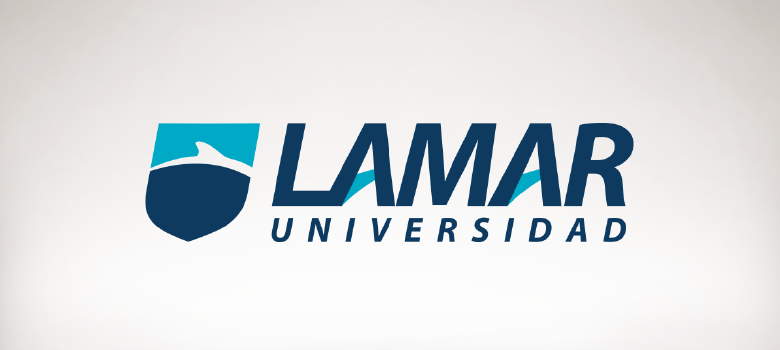 Niveles de organización de la materiaNombre de la alumna: Diana Paola Guardado Navarro Maestro: Daniel Rojas Tapia Matricula: BEO4132Materia: Biología Grupo y grado: 4° A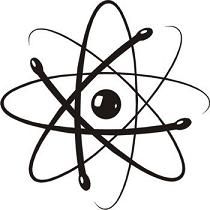 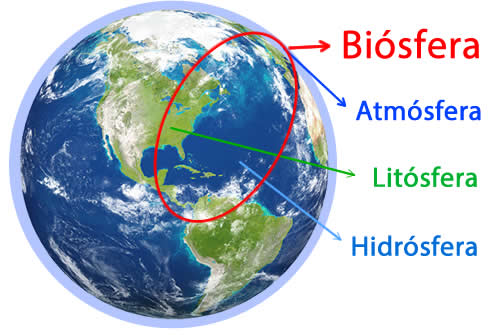 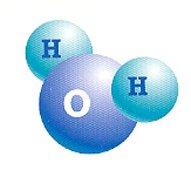 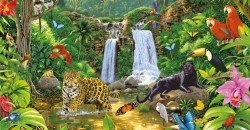 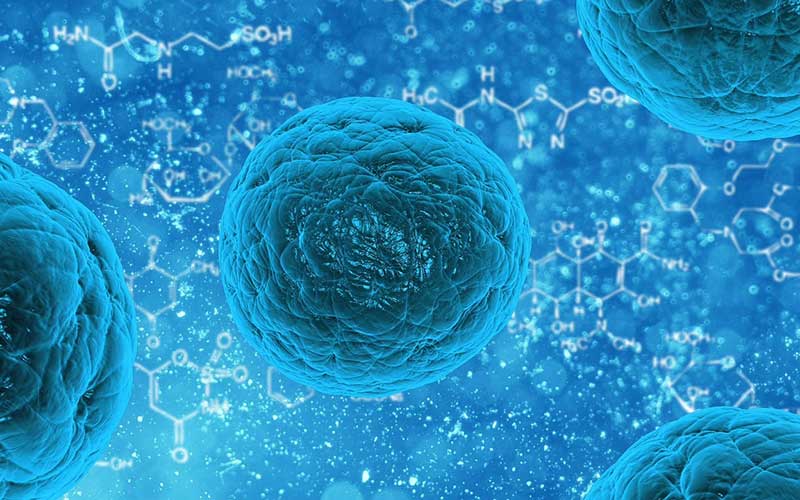 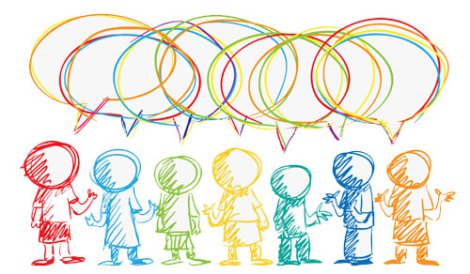 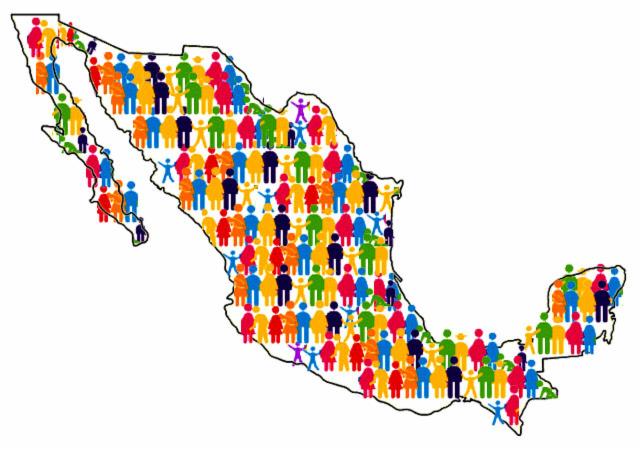 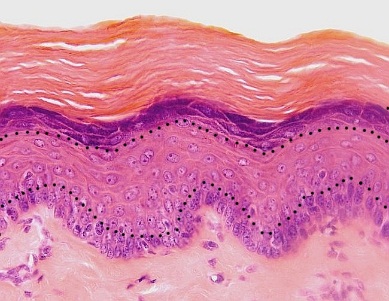 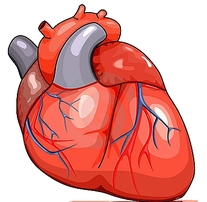 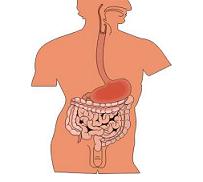 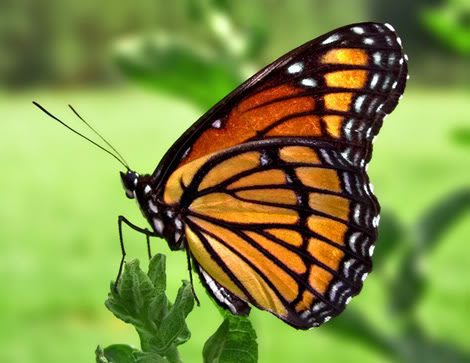 